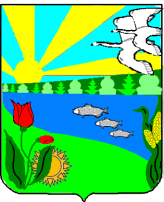 Волгоградская областьПесковатское сельское поселение Городищенского муниципального районах.Песковатка Городищенского муниципального района Волгоградской области тел. (268) 4-11-17ПОСТАНОВЛЕНИЕот 19.05.2022 г.                                                                                № 45О внесении изменений в административный регламент предоставления муниципальной услуги «Предоставление земельных участков, находящихся в муниципальной собственности Песковатского сельского поселения Городищенского муниципального района Волгоградской области, в постоянное (бессрочное) пользование», утверждённый Постановлением администрации Песковатского сельского поселения от 20.07.2020г № 57          В соответствии с постановлением Администрации Волгоградской области от 11.12.2021 № 678-п «О признании утратившим силу постановления Администрации Волгоградской области от 09 ноября 2015 г. № 664-п «О государственной информационной системе «Портал государственных и муниципальных услуг (функций) Волгоградской области», Уставом Песковатского сельского поселения Городищенского муниципального района Волгоградской области, администрация Песковатского сельского поселения Городищенского муниципального района Волгоградской областиПОСТАНОВЛЯЕТ:1. Внести следующие изменения в административный регламент предоставления муниципальной услуги «Предоставление земельных участков, находящихся в муниципальной собственности Песковатского сельского поселения Городищенского муниципального района Волгоградской области, в постоянное (бессрочное) пользование», утверждённый Постановлением администрации Песковатского сельского поселения от 20.07.2020г № 57, в редакции от 11.06.2021 № 30. 1.1. В пункте 1.3.2. слова «в государственной информационной системе «Портал государственных и муниципальных услуг (функций) Волгоградской области» (http://uslugi.volganet.ru) (далее - Региональный портал государственных и муниципальных услуг)» исключить;1.2. В абзаце тринадцатом пункта 2.15.4 слова «на Региональном портале государственных и муниципальных услуг (http://uslugi.volganet.ru)» исключить; 1.3. В абзацах втором, третьем, четвертом пункта 5.2 слова «либо регионального портала государственных и муниципальных услуг» исключить;Глава Песковатского  сельского поселения                                                              А.А.Торшин